JACOB’S                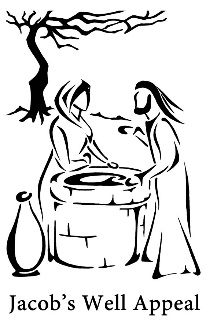       APPEALSTANDING ORDER To the Manager (Name of your Bank): Branch Address:Post Code: Sort Code:                                                  Account Number:Account Name:Please pay JACOB’S  APPEAL the sum of: -(Amount in figures) £                   (Amount in words)Monthly commencing on (Date):Until further notice.To The Co-Operative Bank, PO Box 250, Skelmerdale, WN8 6WT.Sort Code 08-92-99.  Account Number 67235135Name:                                                                         Signature:                                        Date:Address:Post Code